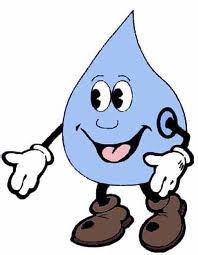 Добили сте три посуде у коjе ће те сипати воду по оном редоследу како пише у задацима. Пажљиво прочитаjте сваки задатак, добро размислите коjи jе одговор, и тек онда одговорите. Када будете сипали воду у посуде будите пажљиви да се вода не би просула. Када завршите све задатке мирно сачекаjте да и друге групе заврше. Након тога ћемо проверити да ли сте тачно урадили све задатке. Добили сте три посуде у коjе ће те сипати воду по оном редоследу како пише у задацима. Пажљиво прочитаjте сваки задатак, добро размислите коjи jе одговор, и тек онда одговорите. Када будете сипали воду у посуде будите пажљиви да се вода не би просула. Када завршите све задатке мирно сачекаjте да и друге групе заврше. Након тога ћемо проверити да ли сте тачно урадили све задатке. Добили сте три посуде у коjе ће те сипати воду по оном редоследу како пише у задацима. Пажљиво прочитаjте сваки задатак, добро размислите коjи jе одговор, и тек онда одговорите. Када будете сипали воду у посуде будите пажљиви да се вода не би просула. Када завршите све задатке мирно сачекаjте да и друге групе заврше. Након тога ћемо проверити да ли сте тачно урадили све задатке. 